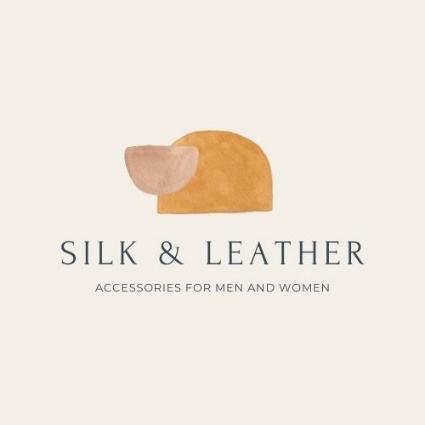 Silk & Leather Survey Template(Input survey title, unit code and assessment)Please tick your answerPlease tick your answerPlease tick your answerPlease tick your answerPlease tick your answerStrongly disagree
Disagree

Neutral

Agree

Strongly 
agree
Strongly disagree
Disagree

Neutral

Agree

Strongly 
agree
Strongly disagree
Disagree

Neutral

Agree

Strongly 
agree
Strongly disagree
Disagree

Neutral

Agree

Strongly 
agree
Strongly disagree
Disagree

Neutral

Agree

Strongly 
agree
